Publicado en Toledo el 01/12/2020 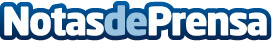 Crecen los platos precocinados de Emcesa durante la pandemia gracias a la llegada de nuevos consumidoresTambién han visto incrementadas las ventas de las categorías de carne picada, hamburguesas y saladosDatos de contacto:Noemí692666256Nota de prensa publicada en: https://www.notasdeprensa.es/crecen-los-platos-precocinados-de-emcesa Categorias: Nacional Gastronomía Castilla La Mancha Consumo http://www.notasdeprensa.es